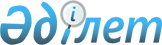 Казталов аудандық мәслихатының 2016 жылғы 27 желтоқсандағы № 8-1 "2017-2019 жылдарға арналған аудандық бюджет туралы" шешіміне өзгерістер мен толықтырулар енгізу туралы
					
			Күшін жойған
			
			
		
					Батыс Қазақстан облысы Казталов аудандық мәслихатының 2017 жылғы 9 наурыздағы № 9-9 шешімі. Батыс Қазақстан облысының Әділет департаментінде 2017 жылғы 18 наурызда № 4731 болып тіркелді. Күші жойылды - Батыс Қазақстан облысы Казталов аудандық мәслихатының 2018 жылғы 24 қаңтардағы № 19-2 шешімімен
      Ескерту. Күші жойылды - Батыс Қазақстан облысы Казталов аудандық мәслихатының 24.01.2018 № 19-2 шешімімен (алғашқы ресми жарияланған күнінен бастап қолданысқа енгізіледі).
      Қазақстан Республикасының 2008 жылғы 4 желтоқсандағы "Бюджет Кодексіне" және Қазақстан Республикасының 2001 жылғы 23 қаңтардағы "Қазақстан Республикасындағы жергілікті мемлекеттік басқару және өзін-өзі басқару туралы" Заңына сәйкес Казталов аудандық мәслихаты ШЕШІМ ҚАБЫЛДАДЫ:
      1. Казталов аудандық мәслихатының 2016 жылғы 27 желтоқсандағы №8-1 "2017 - 2019 жылдарға арналған аудандық бюджет туралы" Заңына (Нормативтік құқықтық актілерді мемлекеттік тіркеу тізілімінде № 4654 тіркелген, 2017 жылғы 19 қаңтардағы Қазақстан Республикасының нормативтік құқықтық актілерінің эталондық бақылау банкінде жарияланған) мынадай өзгерістер мен толықтырулар енгізілсін:
      1 - тармақ мынадай редакцияда жазылсын:
      "1. 2017 - 2019 жылдарға арналған аудандық бюджет тиісінше 1, 2 және 3 - қосымшаларға сәйкес, соның ішінде 2017 жылға келесі көлемдерде бекітілсін:
      1) кірістер – 6 159 174 мың теңге, оның ішінде:
      салықтық түсімдер – 1 013 291 мың теңге;
      салықтық емес түсімдер – 7 500 мың теңге;
      негізгі капиталды сатудан түсетін түсімдер – 40 мың теңге;
      трансферттер түсімі – 5 138 343 мың теңге;
      2) шығындар – 6 384 004 мың теңге;
      3) таза бюджеттік кредиттеу – 59 405 мың теңге, оның ішінде:
      бюджеттік кредиттер – 88 491 мың теңге;
      бюджеттік кредиттерді өтеу – 29 086 мың теңге;
      4) қаржы активтерімен операциялар бойынша сальдо – 0 мың теңге, оның ішінде:
      қаржы активтерін сатып алу – 0 мың теңге;
      мемлекеттің қаржы активтерін сатудан түсетін түсімдер – 0 мың теңге;
      5) бюджет тапшылығы (профициті) – -284 235 мың теңге;
      6) бюджет тапшылығын қаржыландыру (профицитін пайдалану) – 284 235 мың теңге:
      қарыздар түсімі – 88 491 мың теңге;
      қарыздарды өтеу – 29 086 мың теңге;
      бюджет қаражатының пайдаланылатын қалдықтары – 224 830 мың теңге.";
      4-тармақта:
      он алтыншы абзац мынадай редакцияда жазылсын:
      "2017 жылға арналған аудандық бюджетте облыстық бюджеттен бөлінетін нысаналы трансферттердің жалпы сомасы 566 402 мың теңге көлемінде ескерілсін:";
      он сегізінші абзац мынадай редакцияда жазылсын:
      "Мектепке дейінгі ұйымдарға жаңа оқу бағдарламаларының енуіне және 1, 2, 5, 7 сыныптарға жаңа оқулықтар шығуына байланысты оқулықтар сатып алуға – 124 812 мың теңге;";
      он тоғызыншы абзац мынадай редакцияда жазылсын:
      "Жалпақтал ауылында С.Датұлы көшесіндегі автомобиль жолдарын күрделі жөндеуге – 27 370 мың теңге;";
      мынадай мазмұндағы жиырма екінші абзацпен толықтырылсын:
      "кәсіптік оқытуға жіберілгендердің оқуын аяқтауға" – 1 889 мың теңге;";
      мынадай мазмұндағы жиырма үшінші абзацпен толықтырылсын:
      "мобильді орталықтардағы оқуды қосқандағы еңбек нарығында сұранысқа ие кәсіптер мен дағдылар бойынша жұмысшы кадрларды қысқа мерзімді кәсіптік оқу" – 10 015 мың теңге;";
      мынадай мазмұндағы жиырма төртінші абзацпен толықтырылсын:
      "Казталов ауданы сушаруашылық нысандарына құқық белгілеуші құжаттарын дайындау" – 7 590 мың теңге;";
      мынадай мазмұндағы жиырма бесінші абзацпен толықтырылсын:
      "Жалпақтал ауылында Масалиев көшесіндегі автомобиль жолдарын күрделі жөндеуге – 50 745 мың теңге;";
      мынадай мазмұндағы жиырма алтыншы абзацпен толықтырылсын:
      "Казталов ауылында Шарафутдинов, Х.Жақып, С.Сейфуллин көшесіндегі автомобиль жолдарын күрделі жөндеуге – 22 075 мың теңге;";
      мынадай мазмұндағы жиырма жетінші абзацпен толықтырылсын:
      "Қошанкөл ауылында Ғ.Бегалиев атындағы мектеп ғимаратын күрделі жөндеуге - 167 581 мың теңге.".
      көрсетілген шешімнің 1, 5, 6 қосымшалары осы шешімнің 1, 2, 3 қосымшаларына сәйкес жаңа редакцияда жазылсын.
      2. Казталов аудандық мәслихат аппараты басшысы (Н.Қажғалиев) осы шешімнің әділет органдарында мемлекеттік тіркелуін, Қазақстан Республикасы нормативтік құқықтық актілерінің эталондық бақылау банкінде және бұқаралық ақпарат құралдарында оның ресми жариялануын қамтамасыз етсін.
      3. Осы шешім 2017 жылдың 1 қаңтарынан бастап қолданысқа енгізіледі. 2017 жылға арналған аудандық бюджет
      мың теңге Казталов ауданының ауылдық округтерінің 2017 жылға арналған бюджеттік бағдарламалары
      мың теңге
      мың теңге
					© 2012. Қазақстан Республикасы Әділет министрлігінің «Қазақстан Республикасының Заңнама және құқықтық ақпарат институты» ШЖҚ РМК
				
      Сессия төрайымы

Г.Кушваева

      Мәслихат хатшысы

Е.Ғазизов
Казталов аудандық
мәслихатының
2017 жылғы 9 наурыздағы
№ 9-9 шешіміне 1 – қосымшаКазталов аудандық
мәслихатының
2016 жылғы 27 желтоқсандағы
№ 8-1 шешіміне 1 – қосымша
Санаты
Санаты
Санаты
Санаты
Санаты
Сомасы
Сыныбы
Сыныбы
Сыныбы
Сыныбы
Сомасы
Iшкi сыныбы
Iшкi сыныбы
Iшкi сыныбы
Сомасы
Ерекшелiгi
Ерекшелiгi
Сомасы
Атауы
Сомасы
1) Кірістер
 6 159 174
1
Салықтық түсімдер
1 013 291
01
Табыс салығы 
219 665
2
Жеке табыс салығы
219 665
03
Әлеуметтік салық
208 280
1
Әлеуметтік салық 
208 280
04
Меншiкке салынатын салықтар
570 896
1
Мүлiкке салынатын салықтар
541 802
3
Жер салығы
1 400
4
Көлiк құралдарына салынатын салық
25 925
5
Бірыңғай жер салығы
1 769
05
Тауарларға, жұмыстарға және қызметтерге салынатын iшкi салықтар
11 450
2
Акциздер
1 250
3
Табиғи және басқа да ресурстарды пайдаланғаны үшiн түсетiн түсiмдер
1 200
4
Кәсiпкерлiк және кәсiби қызметтi жүргiзгенi үшiн алынатын алымдар
9 000
08
Заңдық маңызы бар әрекеттерді жасағаны және (немесе) оған уәкілеттігі бар мемлекеттік органдар немесе лауазымды адамдар құжаттар бергені үшін алынатын міндетті төлемдер
3 000
1
Мемлекеттік баж
3 000
2
Салықтық емес түсiмдер
7 500
01
Мемлекеттік меншіктен түсетін кірістер
3 500
5
Мемлекет меншігіндегі мүлікті жалға беруден түсетін кірістер
3 500
06
Басқа да салықтық емес түсiмдер
4 000
1
Басқа да салықтық емес түсiмдер
4 000
3
Негізгі капиталды сатудан түсетін түсімдер 
40
03
Жердi және материалдық емес активтердi сату
40
1
Жерді сату
40
4
Трансферттердің түсімдері
5 138 343
02
Мемлекеттiк басқарудың жоғары тұрған органдарынан түсетiн трансферттер
5 138 343
2
Облыстық бюджеттен түсетiн трансферттер
5 138 343
Функционалдық топ
Функционалдық топ
Функционалдық топ
Функционалдық топ
Функционалдық топ
Сомасы
Кіші функция
Кіші функция
Кіші функция
Кіші функция
Сомасы
Бюджеттік бағдарламалардың әкiмшiсi
Бюджеттік бағдарламалардың әкiмшiсi
Бюджеттік бағдарламалардың әкiмшiсi
Сомасы
Бағдарлама
Бағдарлама
Сомасы
Атауы
Сомасы
2) Шығындар
 6 384 004
01
Жалпы сипаттағы мемлекеттiк қызметтер 
439 338
1
Мемлекеттiк басқарудың жалпы функцияларын орындайтын өкiлдi, атқарушы және басқа органдар
378 115
112
Аудан (облыстық маңызы бар қала) мәслихатының аппараты
22 505
001
Аудан (облыстық маңызы бар қала) мәслихатының қызметін қамтамасыз ету жөніндегі қызметтер
17 605
003
Мемлекеттік органның күрделі шығыстары
4 900
122
Аудан (облыстық маңызы бар қала) әкімінің аппараты
95 397
001
Аудан (облыстық маңызы бар қала) әкімінің қызметін қамтамасыз ету жөніндегі қызметтер
68 128
003
Мемлекеттік органның күрделі шығыстары
27 269
123
Қаладағы аудан, аудандық маңызы бар қала, кент, ауыл, ауылдық округ әкімінің аппараты
260 213
001
Қаладағы аудан, аудандық маңызы бар қала, кент, ауыл, ауылдық округ әкімінің қызметін қамтамасыз ету жөніндегі қызметтер
249 893
022
Мемлекеттік органның күрделі шығыстары
10 320
9
Жалпы сипаттағы өзге де мемлекеттiк қызметтер
61 223
458
Ауданның (облыстық маңызы бар қаланың) тұрғын үй-коммуналдық шаруашылығы, жолаушылар көлігі және автомобиль жолдары бөлімі
35 864
001
Жергілікті деңгейде тұрғын үй-коммуналдық шаруашылығы, жолаушылар көлігі және автомобиль жолдары саласындағы мемлекеттік саясатты іске асыру жөніндегі қызметтер
20 245
013
Мемлекеттік органның күрделі шығыстары
15 619
459
Ауданның (облыстық маңызы бар қаланың) экономика және қаржы бөлімі
25 359
001
Ауданның (облыстық маңызы бар қаланың) экономикалық саясаттын қалыптастыру мен дамыту, мемлекеттік жоспарлау, бюджеттік атқару және коммуналдық меншігін басқару саласындағы мемлекеттік саясатты іске асыру жөніндегі қызметтер 
25 359
015
Мемлекеттік органның күрделі шығыстары
0
02
Қорғаныс
16 615
1
Әскери мұқтаждар
3 695
122
Аудан (облыстық маңызы бар қала) әкімінің аппараты
3 695
005
Жалпыға бірдей әскери міндетті атқару шеңберіндегі іс-шаралар
3 695
2
Төтенше жағдайлар жөнiндегi жұмыстарды ұйымдастыру
12 920
122
Аудан (облыстық маңызы бар қала) әкімінің аппараты
12 920
006
Аудан (облыстық маңызы бар қала) ауқымындағы төтенше жағдайлардың алдын алу және оларды жою
3 000
007
Аудандық (қалалық) ауқымдағы дала өрттерінің, сондай-ақ мемлекеттік өртке қарсы қызмет органдары құрылмаған елді мекендерде өрттердің алдын алу және оларды сөндіру жөніндегі іс-шаралар
9 920
04
Бiлiм беру
3 644 990
1
Мектепке дейiнгi тәрбие және оқыту
416 655
464
Ауданның (облыстық маңызы бар қаланың) білім бөлімі
416 655
009
Мектепке дейінгі тәрбие мен оқыту ұйымдарының қызметін қамтамасыз ету
295 654
040
Мектепке дейінгі білім беру ұйымдарында мемлекеттік білім беру тапсырысын іске асыруға
121 001
2
Бастауыш, негізгі орта және жалпы орта білім беру
2 785 982
457
Ауданның (облыстық маңызы бар қаланың) мәдениет, тілдерді дамыту, дене шынықтыру және спорт бөлімі
88 464
017
Балалар мен жасөспірімдерге спорт бойынша қосымша білім беру 
88 464
464
Ауданның (облыстық маңызы бар қаланың) білім бөлімі
2 693 139
003
Жалпы білім беру
2 542 574
006
Балаларға қосымша білім беру 
150 565
466
Ауданның (облыстық маңызы бар қаланың) сәулет, қала құрылысы және құрылыс бөлімі
4 378
021
Бастауыш, негізгі орта және жалпы орта білім беру объектілерін салу және реконструкциялау
4 378
9
Бiлiм беру саласындағы өзге де қызметтер
442 354
464
Ауданның (облыстық маңызы бар қаланың) білім бөлімі
442 354
001
Жергілікті деңгейде білім беру саласындағы мемлекеттік саясатты іске асыру жөніндегі қызметтер
16 702
005
Ауданның (облыстық маңызы бар қаланың) мемлекеттік білім беру мекемелер үшін оқулықтар мен оқу-әдiстемелiк кешендерді сатып алу және жеткізу
160 690
015
Жетім баланы (жетім балаларды) және ата-аналарының қамқорынсыз қалған баланы (балаларды) күтіп-ұстауға қамқоршыларға (қорғаншыларға) ай сайынға ақшалай қаражат төлемі
8 257
067
Ведомстволық бағыныстағы мемлекеттік мекемелерінің және ұйымдарының күрделі шығыстары
256 705
05
Денсаулық сақтау
430
9
Денсаулық сақтау саласындағы өзге де қызметтер
430
123
Қаладағы аудан, аудандық маңызы бар қала, кент, ауыл, ауылдық округ әкімінің аппараты
430
002
Шұғыл жағдайларда сырқаты ауыр адамдарды дәрігерлік көмек көрсететін ең жақын денсаулық сақтау ұйымына дейін жеткізуді ұйымдастыру
430
06
Әлеуметтiк көмек және әлеуметтiк қамсыздандыру
369 518
1
Әлеуметтiк қамсыздандыру
90 186
451
Ауданның (облыстық маңызы бар қаланың) жұмыспен қамту және әлеуметтік бағдарламалар бөлімі
86 476
005
Мемлекеттік атаулы әлеуметтік көмек 
4 368
016
18 жасқа дейінгі балаларға мемлекеттік жәрдемақылар
60 738
025
"Өрлеу" жобасы бойынша келісілген қаржылай көмекті енгізу
21 370
464
Ауданның (облыстық маңызы бар қаланың) білім бөлімі
3 710
030
Патронат тәрбиешілерге берілген баланы (балаларды) асырап бағу 
3 710
2
Әлеуметтiк көмек
257 306
451
Ауданның (облыстық маңызы бар қаланың) жұмыспен қамту және әлеуметтік бағдарламалар бөлімі
257 306
002
Жұмыспен қамту бағдарламасы
91 904
006
Тұрғын үйге көмек көрсету
1 763
007
Жергілікті өкілетті органдардың шешімі бойынша мұқтаж азаматтардың жекелеген топтарына әлеуметтік көмек
66 730
010
Үйден тәрбиеленіп оқытылатын мүгедек балаларды материалдық қамтамасыз ету
1 062
014
Мұқтаж азаматтарға үйде әлеуметтiк көмек көрсету
59 578
017
Мүгедектерді оңалту жеке бағдарламасына сәйкес, мұқтаж мүгедектерді міндетті гигиеналық құралдармен және ымдау тілі мамандарының қызмет көрсетуін, жеке көмекшілермен қамтамасыз ету 
15 987
023
Жұмыспен қамту орталықтарының қызметін қамтамасыз ету
20 282
9
Әлеуметтiк көмек және әлеуметтiк қамтамасыз ету салаларындағы өзге де қызметтер
22 026
451
Ауданның (облыстық маңызы бар қаланың) жұмыспен қамту және әлеуметтік бағдарламалар бөлімі
22 026
001
Жергілікті деңгейде халық үшін әлеуметтік бағдарламаларды жұмыспен қамтуды қамтамасыз етуді іске асыру саласындағы мемлекеттік саясатты іске асыру жөніндегі қызметтер 
19 338
011
Жәрдемақыларды және басқа да әлеуметтік төлемдерді есептеу, төлеу мен жеткізу бойынша қызметтерге ақы төлеу
2 688
07
Тұрғын үй-коммуналдық шаруашылық
930 515
1
Тұрғын үй шаруашылығы
44 720
458
Ауданның (облыстық маңызы бар қаланың) тұрғын үй-коммуналдық шаруашылығы, жолаушылар көлігі және автомобиль жолдары бөлімі
26 200
004
Азаматтардың жекелеген санаттарын тұрғын үймен қамтамасыз ету
26 200
466
Ауданның (облыстық маңызы бар қаланың) сәулет, қала құрылысы және құрылыс бөлімі
18 520
003
Коммуналдық тұрғын үй қорының тұрғын үйін жобалау және (немесе) салу, реконструкциялау 
11 000
004
Инженерлік-коммуникациялық инфрақұрылымды жобалау, дамыту және (немесе) жайластыру
7 520
2
Коммуналдық шаруашылық
844 245
458
Ауданның (облыстық маңызы бар қаланың) тұрғын үй-коммуналдық шаруашылығы, жолаушылар көлігі және автомобиль жолдары бөлімі
7 011
012
Сумен жабдықтау және су бұру жүйесінің жұмыс істеуі
7 011
466
Ауданның (облыстық маңызы бар қаланың) сәулет, қала құрылысы және құрылыс бөлімі
837 234
005
Коммуналдық шаруашылығын дамыту
6 416
006
Сумен жабдықтау және су бұру жүйесін дамыту
830 818
3
Елді-мекендерді көркейту
41 550
123
Қаладағы аудан, аудандық маңызы бар қала, кент, ауыл, ауылдық округ әкімінің аппараты
41 550
008
Елді мекендердегі көшелерді жарықтандыру
28 624
011
Елді мекендерді абаттандыру мен көгалдандыру
12 926
08
Мәдениет, спорт, туризм және ақпараттық кеңістiк
434 908
1
Мәдениет саласындағы қызмет
257 652
457
Ауданның (облыстық маңызы бар қаланың) мәдениет, тілдерді дамыту, дене шынықтыру және спорт бөлімі
257 652
003
Мәдени-демалыс жұмысын қолдау
257 652
2
Спорт
22 410
457
Ауданның (облыстық маңызы бар қаланың) мәдениет, тілдерді дамыту, дене шынықтыру және спорт бөлімі
6 594
009
Аудандық (облыстық маңызы бар қалалық) деңгейде спорттық жарыстар өткiзу
6 594
466
Ауданның (облыстық маңызы бар қаланың) сәулет, қала құрылысы және құрылыс бөлімі
15 816
008
Cпорт объектілерін дамыту
15 816
3
Ақпараттық кеңiстiк
109 698
456
Ауданның (облыстық маңызы бар қаланың) ішкі саясат бөлімі
10 493
002
Мемлекеттік ақпараттық саясат жүргізу жөніндегі қызметтер
10 493
457
Ауданның (облыстық маңызы бар қаланың) мәдениет, тілдерді дамыту, дене шынықтыру және спорт бөлімі
99 205
006
Аудандық (қалалық) кiтапханалардың жұмыс iстеуi
99 205
9
Мәдениет, спорт, туризм және ақпараттық кеңiстiктi ұйымдастыру жөнiндегi өзге де қызметтер
45 148
456
Ауданның (облыстық маңызы бар қаланың) ішкі саясат бөлімі
31 380
001
Жергілікті деңгейде ақпарат, мемлекеттілікті нығайту және азаматтардың әлеуметтік сенімділігін қалыптастыру саласында мемлекеттік саясатты іске асыру жөніндегі қызметтер
12 285
003
Жастар саясаты саласында іс-шараларды іске асыру
19 095
457
Ауданның (облыстық маңызы бар қаланың) мәдениет, тілдерді дамыту, дене шынықтыру және спорт бөлімі
13 768
001
Жергілікті деңгейде мәдениет, тілдерді дамыту, дене шынықтыру және спорт саласында мемлекеттік саясатты іске асыру жөніндегі қызметтер
13 768
10
Ауыл, су, орман, балық шаруашылығы, ерекше қорғалатын табиғи аумақтар, қоршаған ортаны және жануарлар дүниесін қорғау, жер қатынастары
178 743
1
Ауыл шаруашылығы
137 710
462
Ауданның (облыстық маңызы бар қаланың) ауыл шаруашылығы бөлімі
13 641
001
Жергілікті деңгейде ауыл шаруашылығы саласындағы мемлекеттік саясатты іске асыру жөніндегі қызметтер
13 641
473
Ауданның (облыстық маңызы бар қаланың) ветеринария бөлімі
124 069
001
Жергілікті деңгейде ветеринария саласындағы мемлекеттік саясатты іске асыру жөніндегі қызметтер
15 385
007
Қаңғыбас иттер мен мысықтарды аулауды және жоюды ұйымдастыру
1 000
010
Ауыл шаруашылығы жануарларын сәйкестендіру жөніндегі іс-шараларды өткізу
2 550
011
Эпизоотияға қарсы іс-шаралар жүргізу
100 134
047
Жануарлардың саулығы мен адамның денсаулығына қауіп төндіретін, алып қоймай залалсыздандырылған (зарарсыздандырылған) және қайта өңделген жануарлардың, жануарлардан алынатын өнімдер мен шикізаттың құнын иелеріне өтеу
5 000
6
Жер қатынастары
16 899
463
Ауданның (облыстық маңызы бар қаланың) жер қатынастары бөлімі
16 899
001
Аудан (облыстық маңызы бар қала) аумағында жер қатынастарын реттеу саласындағы мемлекеттік саясатты іске асыру жөніндегі қызметтер
9 899
002
Ауыл шаруашылығы алқаптарын бiр түрден екiншiсiне ауыстыру жөнiндегi жұмыстар
7 000
9
Ауыл, су, орман, балық шаруашылығы, қоршаған ортаны қорғау және жер қатынастары саласындағы басқа да қызметтер
24 134
459
Ауданның (облыстық маңызы бар қаланың) экономика және қаржы бөлімі
24 134
099
Мамандарға әлеуметтік қолдау көрсету жөніндегі шараларды іске асыру
24 134
11
Өнеркәсіп, сәулет, қала құрылысы және құрылыс қызметі
12 537
2
Сәулет, қала құрылысы және құрылыс қызметі
12 537
466
Ауданның (облыстық маңызы бар қаланың) сәулет, қала құрылысы және құрылыс бөлімі
12 537
001
Құрылыс, облыс қалаларының, аудандарының және елді мекендерінің сәулеттік бейнесін жақсарту саласындағы мемлекеттік саясатты іске асыру және ауданның (облыстық маңызы бар қаланың) аумағын оңтайла және тиімді қала құрылыстық игеруді қамтамасыз ету жөніндегі қызметтер 
12 537
12
Көлiк және коммуникация
170 527
1
Автомобиль көлiгi
170 527
458
Ауданның (облыстық маңызы бар қаланың) тұрғын үй-коммуналдық шаруашылығы, жолаушылар көлігі және автомобиль жолдары бөлімі
170 527
023
Автомобиль жолдарының жұмыс істеуін қамтамасыз ету
50 000
045
Аудандық маңызы бар автомобиль жолдарын және елді-мекендердің көшелерін күрделі және орташа жөндеу
120 527
13
Басқалар
78 412
3
Кәсiпкерлiк қызметтi қолдау және бәсекелестікті қорғау
8 765
469
Ауданның (облыстық маңызы бар қаланың) кәсіпкерлік бөлімі
8 765
001
Жергілікті деңгейде кәсіпкерлікті дамыту саласындағы мемлекеттік саясатты іске асыру жөніндегі қызметтер
8 765
9
Басқалар
69 647
123
Қаладағы аудан, аудандық маңызы бар қала, кент, ауыл, ауылдық округ әкімінің аппараты
57 250
040
Өңірлерді дамытудың 2020 жылға дейінгі бағдарламасы шеңберінде өңірлерді экономикалық дамытуға жәрдемдесу бойынша шараларды іске асыру
57 250
459
Ауданның (облыстық маңызы бар қаланың) экономика және қаржы бөлімі
12 397
008
Жергілікті бюджеттік инвестициялық жобалардың техникалық-экономикалық негіздемелерін және мемлекеттік-жекешелік әріптестік жобалардың, оның ішінде концессиялық жобалардың конкурстық құжаттамаларын әзірлеу немесе түзету, сондай-ақ қажетті сараптамаларын жүргізу, мемлекеттік-жекешелік әріптестік жобаларды, оның ішінде концессиялық жобаларды консультациялық сүйемелдеу
4 397
012
Ауданның (облыстық маңызы бар қаланың) жергілікті атқарушы органының резерві 
8 000
14
Борышқа қызмет көрсету
0
1
Борышқа қызмет көрсету
0
459
Ауданның (облыстық маңызы бар қаланың) экономика және қаржы бөлімі
0
021
Жергілікті атқарушы органдардың облыстық бюджеттен қарыздар бойынша сыйақылар мен өзге де төлемдерді төлеу бойынша борышына қызмет көрсету 
0
15
Трансферттер
107 471
1
Трансферттер
107 471
459
Ауданның (облыстық маңызы бар қаланың) экономика және қаржы бөлімі
107 471
006
Нысаналы пайдаланылмаған (толық пайдаланылмаған) трансферттерді қайтару
49 606
051
Жергілікті өзін-өзі басқару органдарына берілетін трансферттер
57 865
3) Таза бюджеттік кредиттеу
59 405
Бюджеттік кредиттер
88 491
10
Ауыл, су, орман, балық шаруашылығы, ерекше қорғалатын табиғи аумақтар, қоршаған ортаны және жануарлар дүниесін қорғау, жер қатынастары
88 491
9
Ауыл, су, орман, балық шаруашылығы, қоршаған ортаны қорғау және жер қатынастары саласындағы басқа да қызметтер
88 491
459
Ауданның (облыстық маңызы бар қаланың) экономика және қаржы бөлімі
88 491
018
Мамандарды әлеуметтік қолдау шараларын іске асыру үшін бюджеттік кредиттер
88 491
Санаты
Санаты
Санаты
Санаты
Санаты
Сомасы
Сыныбы
Сыныбы
Сыныбы
Сыныбы
Сомасы
Iшкi сыныбы
Iшкi сыныбы
Iшкi сыныбы
Сомасы
Ерекшелiгi
Ерекшелiгi
Сомасы
Атауы
Сомасы
5
Бюджеттік кредиттерді өтеу
29 086
01
Бюджеттік кредиттерді өтеу
29 086
1
Мемлекеттік бюджеттен берілген бюджеттік кредиттерді өтеу
29 086
4) Қаржы активтерімен жасалатын операциялар бойынша сальдо
0
Функционалдық топ
Функционалдық топ
Функционалдық топ
Функционалдық топ
Функционалдық топ
Сомасы
Кіші функция
Кіші функция
Кіші функция
Кіші функция
Сомасы
Бюджеттік бағдарламалардың әкiмшiсi
Бюджеттік бағдарламалардың әкiмшiсi
Бюджеттік бағдарламалардың әкiмшiсi
Сомасы
Бағдарлама
Бағдарлама
Сомасы
Атауы
Сомасы
Қаржы активтерін сатып алу
0
Санаты
Санаты
Санаты
Санаты
Санаты
Сомасы
Сыныбы
Сыныбы
Сыныбы
Сыныбы
Сомасы
Iшкi сыныбы
Iшкi сыныбы
Iшкi сыныбы
Сомасы
Ерекшелiгi
Ерекшелiгi
Сомасы
Атауы
Сомасы
06
Мемлекеттің қаржы активтерін сатудан түсетін түсімдер
0
01
Мемлекеттің қаржы активтерін сатудан түсетін түсімдер
0
1
Қаржы активтерін ел ішінде сатудан түсетін түсімдер
0
5) Бюджет тапшылығы (профициті) 
-284 235
6) Бюджет тапшылығын қаржыландыру (профицитін пайдалану) 
284 235Казталов аудандық
мәслихатының
2017 жылғы 9 наурыздағы
№ 9-9 шешіміне 2 – қосымшаКазталов аудандық
мәслихатының
2016 жылғы 27 желтоқсандағы
№8-1 шешіміне 5 – қосымша
Функционалдық топ
Функционалдық топ
Функционалдық топ
Функционалдық топ
Функционалдық топ
Сомасы
Кіші функция
Кіші функция
Кіші функция
Кіші функция
Сомасы
Бюджеттік бағдарламалардың әкiмшiсi
Бюджеттік бағдарламалардың әкiмшiсi
Бюджеттік бағдарламалардың әкiмшiсi
Сомасы
Бюджеттік бағдарлама
Бюджеттік бағдарлама
Сомасы
Атауы
Сомасы
Казталов ауданының 2017 жылға арналған бюджеттік бағдарламалары
01
Жалпы сипаттағы мемлекеттiк қызметтер 
249 894
1
Мемлекеттiк басқарудың жалпы функцияларын орындайтын өкiлдi, атқарушы және басқа органдар
249 894
123
Қаладағы аудан, аудандық маңызы бар қала, кент, ауыл, ауылдық округ әкімінің аппараты
249 894
001
Қаладағы аудан, аудандық маңызы бар қала, кент, ауыл, ауылдық округ әкімінің қызметін қамтамасыз ету жөніндегі қызметтер
249 894
соның ішінде:
Казталов ауылдық округі
21 898
Бірік ауылдық округі
13 958
Бостандық ауылдық округі
14 760
Болашақ ауылдық округі
17 344
Қараоба ауылдық округі
14 350
Қайынды ауылдық округі
12 977
Қошанкөл ауылдық округі
16 687
Тереңкөл ауылдық округі
12 928
Жалпақтал ауылдық округі
23 471
Жаңажол ауылдық округі
14 497
Ақпәтер ауылдық округі
13 420
Талдықұдық ауылдық округі
14 035
Талдыапан ауылдық округі
12 892
Қарасу ауылдық округі
14 024
Көктерек ауылдық округі
17 343
Қараөзен ауылдық округі
15 310
05
Денсаулық сақтау
430
9
Денсаулық сақтау саласындағы өзге де қызметтер
430
123
Қаладағы аудан, аудандық маңызы бар қала, кент, ауыл, ауылдық округ әкімінің аппараты
430
002
Шұғыл жағдайларда сырқаты ауыр адамдарды дәрігерлік көмек көрсететін ең жақын денсаулық сақтау ұйымына дейін жеткізуді ұйымдастыру
430
соның ішінде:
Казталов ауылдық округі
60
Бірік ауылдық округі
27
Бостандық ауылдық округі
25
Болашақ ауылдық округі
28
Қараоба ауылдық округі
25
Қайынды ауылдық округі
27
Қошанкөл ауылдық округі
35
Тереңкөл ауылдық округі
34
Ақпәтер ауылдық округі
28
Талдықұдық ауылдық округі
50
Талдыапан ауылдық округі
40
Көктерек ауылдық округі
30
Қараөзен ауылдық округі
21
07
Тұрғын үй-коммуналдық шаруашылық
41 550
3
Елді-мекендерді көркейту
41 550
123
Қаладағы аудан, аудандық маңызы бар қала, кент, ауыл, ауылдық округ әкімінің аппараты
41 550
008
Елді мекендердегі көшелерді жарықтандыру
28 624
соның ішінде:
Казталов ауылдық округі
8 727
Бірік ауылдық округі
687
Бостандық ауылдық округі
1 300
Болашақ ауылдық округі
990
Қараоба ауылдық округі
690
Қайынды ауылдық округі
784
Қошанкөл ауылдық округі
883
Тереңкөл ауылдық округі
899
Жалпақтал ауылдық округі
5 266
Жаңажол ауылдық округі
1 000
Ақпәтер ауылдық округі
750
Талдықұдық ауылдық округі
682
Талдыапан ауылдық округі
1 221
Қарасу ауылдық округі
950
Көктерек ауылдық округі
1 350
Қараөзен ауылдық округі
2 445
011
Елді мекендерді абаттандыру мен көгалдандыру
12 926
соның ішінде:
Казталов ауылдық округі
10 126
Бірік ауылдық округі
200
Бостандық ауылдық округі
200
Болашақ ауылдық округі
200
Қараоба ауылдық округі
200
Қайынды ауылдық округі
200
Қошанкөл ауылдық округі
200
Тереңкөл ауылдық округі
200
Жалпақтал ауылдық округі
0
Жаңажол ауылдық округі
200
Ақпәтер ауылдық округі
200
Талдықұдық ауылдық округі
200
Талдыапан ауылдық округі
200
Қарасу ауылдық округі
200
Көктерек ауылдық округі
200
Қараөзен ауылдық округі
200
13
Басқалар
57 250
9
Басқалар
57 250
123
Қаладағы аудан, аудандық маңызы бар қала, кент, ауыл, ауылдық округ әкімінің аппараты
57 250
040
Өңірлерді дамытудың 2020 жылға дейінгі бағдарламасы шеңберінде өңірлерді экономикалық дамытуға жәрдемдесу бойынша шараларды іске асыру
57 250
соның ішінде:
Қошанкөл ауылдық округі
9 125
Талдықұдық ауылдық округі
9 125
Талдыапан ауылдық округі
11 625
Қарасу ауылдық округі
9 125
Бостандық ауылдық округі
9 125
Акпәтер ауылдық округі
9 125Казталов аудандық
мәслихатының
2017 жылғы 9 наурыздағы
№ 9-9 шешіміне 3 – қосымшаКазталов аудандық
мәслихатының
2016 жылғы 27 желтоқсандағы
№8-1 шешіміне 6 – қосымша
Барлығы 
38 225
соның ішінде:
Казталов ауылдық округі
13 885
Бірік ауылдық округі
800
Бостандық ауылдық округі
1 100
Болашақ ауылдық округі
1 200
Қараоба ауылдық округі
910
Қайынды ауылдық округі
700
Қошанкөл ауылдық округі
800
Тереңкөл ауылдық округі
850
Жалпақтал ауылдық округі
12 000
Жаңажол ауылдық округі
980
Ақпәтер ауылдық округі
1 500
Талдықұдық ауылдық округі
500
Талдыапан ауылдық округі
800
Қарасу ауылдық округі
550
Көктерек ауылдық округі
1 000
Қараөзен ауылдық округі
650